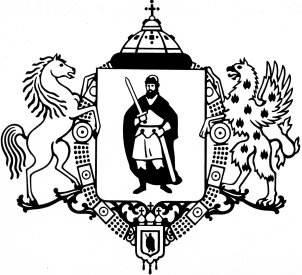 ПРИКАЗО периодичности отражения в бюджетном учете операций с объектами, составляющими муниципальную казну города РязаниВ  соответствии с пунктом 145 Инструкции по применению Единого плана счетов бухгалтерского учета для органов государственной власти (государственных органов), органов местного самоуправления, органов управления государственными внебюджетными фондами, государственных академий наук, государственных (муниципальных) учреждений, утвержденной приказом Министерства финансов Российской Федерации  от 01.12.2010 № 157н, руководствуясь Положением о финансово-казначейском управлении администрации города Рязани, утвержденным решением Рязанского городского Совета от 11.02.2008 № 87-III,  приказываю:1. Операции с объектами (нефинансовыми активами) в составе имущества казны  города Рязани отражать в бюджетном учете по мере поступления надлежаще оформленных документов на основании информации из Реестра муниципального имущества города Рязани, но не реже чем на отчетную месячную дату. 2. Настоящий приказ вступает в силу со дня его подписания.3. Начальнику отдела организации бюджетного учета и отчетности бюджетного процесса финансово-казначейского управления администрации города Рязани (Расторгуева А.А.) довести настоящий приказ до сведения структурных подразделений, осуществляющих полномочия           и функции собственника в отношении имущества, составляющего муниципальную казну города Рязани.4. Отделу развития электронного бюджетного процесса финансово-казначейского управления администрации города Рязани (Дергачев А.В.) разместить настоящий приказ                                   на официальном сайте администрации города Рязани. 5. Контроль за исполнением настоящего приказа оставляю за собой.АДМИНИСТРАЦИЯ ГОРОДА РЯЗАНИФинансово-казначейское управление   «26»     июня     2020 г.№19 о/дИ.о. начальника управленияА.А. Решоткин